2.1 Общая характеристика актиноидных элементовНаиболее устойчивая степень окисления у актиноидов растет от Ас до U, а затем падает до Am. У этих элементов уровни 5f и 6d близки друг другу по энергии, вследствие этого переход электронов с 5f на 6d уровень происходит легко и в образовании химических связей принимает участие и 5f-электроны наряду с d и s-электронами. Начиная с Am, характерна степень окисления +3. Она является наиболее устойчивой. Это связано с тем, что участие 5f-электронов делается все более затруднительным по мере увеличения атомного номера из-за возрастания энергии перехода 5f-электронов на 6d- уровень.Таблица 2.1. Электронное строение актиноидовПримечание:  – устойчивый ион;  – неустойчивый ион;  – устойчивый в твердом состоянии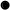 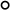 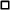 Ионные радиусы актиноидов уменьшаются с увеличением порядкового номера элемента, причем уменьшение радиуса происходит неравномерно: больше у первых f- элементов, а затем замедляется, что приводит к уменьшению различия в химических свойствах более тяжелых f-элементов и затрудняет их разделение. Актиноидное сжатие происходит вследствие роста числа электронов на одном f-подуровне, приводящее к росту силы притяжения к ядру атома.С уменьшением ионного радиуса степень гидролиза и способность к комплексообразованию растет, так как для ионов с одинаковым зарядом уменьшение ионного радиуса приводит к росту удельного заряда.Порядок вымывания катионов из хроматографической колонки следующий: сначала тяжелые, затем легкие. Это связано с тем, что тяжелые ионы гидратированы в большей степени, чем легкие и доступ ионов с большим гидратированным радиусом в поры зерна ионита затруднен, и связь с ионитом становится менее прочной, чем ионов легких актиноидов.Экстракционная способность с нейтральными экстрагентами изменяется неоднозначно для актиноидов в различном валентном состоянии.Актиноидам присущи реакции окисления, восстановления, диспропорционирования и самовосстановления.2.2 Уран2.2.1 Физические и химические свойства уранаУран был открыт в 1789 г. Клапротом и назван в честь планеты солнечной системы. Металлический уран впервые получил Пелиго в 1841 г. Менделеев поместил уран в VI группу периодической системы с атомной массой 240.Физические свойства:температура плавления ;температура кипения ;плотность .Испытывает полиморфные превращения и может находиться в трех аллотропных модификациях α, β, γ.Таблица 2.2. Аллотропные модификации кристаллической структурыХимические свойства. Электронная формула: .Максимальная степень окисления +6. По строению является аналогом неодима Nd.Уран – активный химический элемент, который в ряду напряжений стоит вблизи алюминия. Реагирует со всеми химическими элементами. На воздухе на его поверхности образуется рыхлая оксидная пленка, не предохраняющая от дальнейшего окисления. Порошок урана пирофорен. Горит на воздухе с образованием октооксида триурана . Бурно реагирует с кипящей водой с выделением водорода, но с парами воды идет реакция:,.При нагревании уран реагирует со всеми галогенами по реакции:.Уран также реагирует со следующими простыми веществами:,,,,.Металлический уран растворяется в соляной и азотной кислотах, со щелочами не реагирует. С серной и хлорной кислотами реагирует только в присутствии окислителя:,.2.2.2 Оксиды уранаСистема уран-кислород представляет собой ряд твердых растворов, в которых существует многообразие нестехиометрических форм , , , , .Диоксид урана . Температура плавления . Термодинамически устойчив в инертной атмосфере до температуры 1600 °С. Используется в качестве ядерного топлива, так как обладает высокой коррозионной и радиационной стойкостью, обеспечивающих более высокие температуры активной зоны реактора. Но к такому оксиду предъявляют повышенные требования как по чистоте, так и по структуре и физическим свойствам.Кроме этого  используют для получения  и металлического урана по следующей реакции:.Диоксид урана получают гидрированием по схеме:.На воздухе:. реагирует с водой при температуре до 300 °С, не реагирует с соляной кислотой, но растворим в азотной кислоте и царской водке.Октооксид триурана . Представляет собой смешанный оксид , который получают по следующим реакциям:. является химически активным соединением:,,,.Триоксид урана . Получают по следующим реакциям:,. устойчив на воздухе до температуры 600 °С,.Практическое значение имеют оксиды  и .2.2.3 Галогениды уранаУстойчивость галогенидов падает от фторидов к иодидам и с возрастанием числа атомов галогена.Фториды. Тетрафторид урана  является исходным веществом для получения металлического урана. Температура плавления . Получают «мокрым» и «сухим» способами. «Мокрый» способ:,.«Сухой» способ:.Однако идет пирогидролиз  с парами влаги:. плохо растворим в воде и кислотах. Растворяется только в присутствии комплексообразователей (H3BO3):. взаимодействует с кислородом и склонен к образованию двойных фторидов:,. является исходным веществом для получения металлического урана кальцийтермическим способом:.Гексафторид урана . Температура сублимации , температура тройной точки  (Р=1134 мм рт. ст.).Рис. 2.1. Диаграммы состояния воды и Получение :,. при комнатной температуре не взаимодействует с N2, O2, CO2; гидролизуется по реакции:.Пентафторид урана . Диспропорционирует:.Хлориды. Очень гигроскопичны! . Температура плавления , температура кипения , температура возгонки .. Температура плавления .Бромиды. . Температура плавления .. Температура плавления .Оксигалогениды – , .Возможно получение по следующим реакциям:,.2.2.4 Химия урана в водных растворахОкислительные состояния урана в водных растворах. В кислой среде:.В щелочной среде:.В растворах, исходя из значений потенциалов, валентное состояние урана  и .Цвет растворов солей  – розовый,  – зеленый,  – желтый с зеленоватым оттенком.Растворы  на воздухе устойчивы, но при нагревании до 60-80 °С или перемешивании окисляются до .Уранаты и перуранаты. Гидроксид уранила обладает амфотерными свойствами и в щелочной среде образует трудно растворимые уранаты соответствующих металлов. Их состав зависит от условий осаждения, от соотношения ионов уранила и гидроксид ионов:.Таблица 2.3. Зависимость состава осадка от рН осажденияРавновесие устанавливается очень медленно и при выдержке осадков идет их гидролиз с изменением их состава.Перуранаты – соли надурановой кислоты, хорошо растворимы в воде, образуются при действии пероксида водорода на уранаты.Соли урана. Растворимость некоторых солей урана приведена в таблице 2.4.Таблица 2.4. Растворимость некоторых солей уранаСоли урана можно получить по следующим реакциям:,,,.Комплексообразование урана в водных растворах. Ион в растворе может находиться как в виде катиона или молекулы, так и в виде комплексного аниона:.При увеличении концентрации соли идет образование молекул:,,.Таблица 2.5. Зависимость устойчивости комплексного аниона от природы иона-комплексообразователя Выразим константу комплексообразования..При соотношении  образуется очень прочный, хорошо растворимый комплекс:,,,.Кроме этого  может образовывать целый ряд комплексных соединений с органическими веществами (спиртами, эфирами, кетонами). Так, например, ТБФ образует сольватный комплекс состава . Эта особенность используется в экстракционных процессах для разделения и очистки урана от примесей.2.3 Торий2.3.1 Физические и химические свойства торияТорий Th открыт в 1828г. Берцелиусом.Практическое применение торий может получить при производстве делящегося изотопа :В настоящее время известно 13 изотопов тория с массовыми числами от 223 до 235. в природе тория содержится 8-10 % мас., что сравнимо с запасами бериллия и свинца.Физические свойства металлического тория:температура плавления ;температура кипения ;плотность .Имеет полиморфное превращение  фазу. Весьма пластичен и легко поддается механической обработке. Образует большое число интерметаллидов. Химические свойства. Торий весьма реакционноспособный электроположительный металл , что соответствует потенциалу магния и превышает потенциал урана, алюминия, циркония. Порошок тория на воздухе пирофорен, в воде при кипячении покрывается пленкой оксида. Металлический торий получают металлотермической реакцией:.Соединения тория:1) гидриды    ;2) бориды, карбиды, силициды  (),  (),  (), ;3) нитриды  (), ;4) фосфид  (разлагается при );5) оксид  (). Имеет сильноосновный характер и не взаимодействует с гидроксидом натрия. Растворяется в азотной кислоте в присутствии фторид ионов.Получают по следующей реакции:;6) галогениды , . Получают «мокрым» и «сухим» способами. «Сухой» способ:,.«Мокрый» способ:,,. образует дойной фторид  или .2.3.2 Химия тория в водных растворахТорий в растворе находится в виде иона .В щелочных средах гидролизуется по реакции с образованием очень прочного коллоида (ПР=1∙10-45):.В растворе образует комплексные катионы:,,.На различии в поведении урана и тория в водных растворах основан метод ионообменного разделения.Так исходный раствор содержит ионы  и :.При пропускании раствора через анионит ионы  остаются в фильтрате:.Таблица 2.6. Соли торияКурс:           Основы радиохимииМодуль 2:    Общая характеристика актиноидных элементовАвторМакасеев Юрий Николаевич, к.х.н.РецензентыДлительность(рекомендуемая)2 часаГлавная цельПо окончании изучения темы обучаемый будет иметь общие сведения об основных свойствах актиноидных элементовПромежуточные целиИметь общие сведения о строении атомов и общих свойствах актиноидных элементовЗнать основные физические и химические свойства соединений урана и тория.Объяснять особенности разных способов получения фторидов урана и тория и особенности комплексообразования урана в растворахНазвать основные способы получения оксидов урана и тория ЭлементЭлектроннаяформулаВалентностьВалентностьВалентностьВалентностьВалентностьВалентностьВалентностьВалентностьЭлементЭлектроннаяформулаIIIIIIIVVVIVIIVIII…АллотропнаямодификацияТемпературныйинтервал, 0Сα-модификация0-668β-модификация668-774γ-модификация774-1132рН средыСостав осадка2,5-33-44-56-6,57-99-1112-…Химическая формулаРастворимостьСоли урана Соли урана Хорошо растворимаРастворимость составляет 10-15 % мас.Труднорастворимая в воде и разбавленных кислотахСоли уранила Соли уранила Хорошо растворимыТруднорастворимая сольРастворимость составляет 0,47 % мас.Растворимость составляет 7,7 г в 100 г водыАнионКонстанта комплексообразованияКонстанта комплексообразованияКонстанта комплексообразованияАнионn=1n=2n=30.80.50.53.9∙1048.6∙1073.1∙1010240230002.2∙1066.7∙1055.0∙104-Нерастворимая соль5.9∙1022РастворимыеНерастворимые